О внесении измененийв постановление Администрации города Когалыма от 11.10.2013 №2909В соответствии со статьёй 179 Бюджетного кодекса Российской Федерации, Федеральным законом от 06.10.2003 №131-ФЗ «Об общих принципах организации местного самоуправления в Российской Федерации», Уставом города Когалым, решением Думы города Когалыма от 17.01.2024 №362-ГД «О внесении изменений в решение Думы города Когалыма от 13.12.2023 №350-ГД», постановлением Администрации города Когалыма от 28.10.2021 №2193 «О порядке разработки и реализации муниципальных программ города Когалыма»:1. В приложение к постановлению Администрации города Когалыма от 11.10.2013 №2909 «Об утверждении муниципальной программы «Экологическая безопасность города Когалыма» (далее – Программа) внести следующие изменения:1.1. Строку «Параметры финансового обеспечения муниципальной программы» паспорта Программы изложить в следующей редакции:1.2. Таблицу 1 Программы изложить в редакции согласно приложению 1 к настоящему постановлению.1.3. Таблицу 6 Программы изложить в редакции согласно приложению 2 к настоящему постановлению.2. Муниципальному казённому учреждению «Управление капитального строительства и жилищно-коммунального комплекса города Когалыма» (И.Р.Кадыров) направить в юридическое управление Администрации города Когалыма текст постановления и приложения к нему, его реквизиты, сведения об источнике официального опубликования в порядке и сроки, предусмотренные распоряжением Администрации города Когалыма                                  от 19.06.2013 №149-р «О мерах по формированию регистра муниципальных нормативных правовых актов Ханты-Мансийского автономного округа - Югры» для дальнейшего направления в Управление государственной регистрации нормативных правовых актов Аппарата Губернатора Ханты-Мансийского автономного округа - Югры.3. Опубликовать настоящее постановление и приложения к нему в газете «Когалымский вестник» и сетевом издании «Когалымский вестник»: KOGVESTI.RU (приложения 1, 2 в печатном издании не приводятся). Разместить настоящее постановление и приложения к нему на официальном сайте Администрации города Когалыма в информационно-телекоммуникационной сети Интернет (www.admkogalym.ru).4. Контроль за выполнением настоящего постановления возложить на заместителя главы города Когалыма А.А.Морозова.Приложение 1к постановлению Администрациигорода КогалымаТаблица 1Распределение финансовых ресурсов муниципальной программы (по годам)Приложение 2к постановлению Администрациигорода КогалымаТаблица 6Показатели, характеризующие эффективность структурного элемента (основного мероприятия) муниципальной программы<1> показатель имеет фактический объем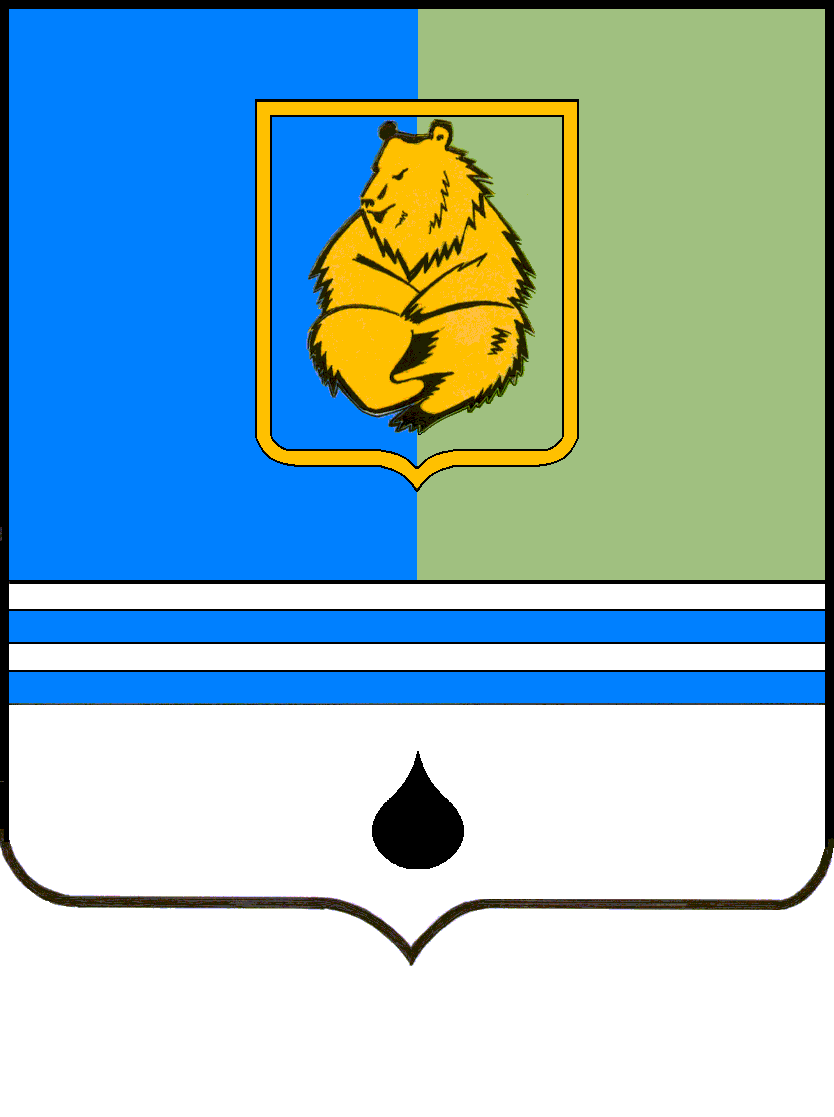 ПОСТАНОВЛЕНИЕАДМИНИСТРАЦИИ ГОРОДА КОГАЛЫМАХанты-Мансийского автономного округа - ЮгрыПОСТАНОВЛЕНИЕАДМИНИСТРАЦИИ ГОРОДА КОГАЛЫМАХанты-Мансийского автономного округа - ЮгрыПОСТАНОВЛЕНИЕАДМИНИСТРАЦИИ ГОРОДА КОГАЛЫМАХанты-Мансийского автономного округа - ЮгрыПОСТАНОВЛЕНИЕАДМИНИСТРАЦИИ ГОРОДА КОГАЛЫМАХанты-Мансийского автономного округа - Югрыот [Дата документа]от [Дата документа]№ [Номер документа]№ [Номер документа]«Параметры финансового обеспечения муниципальной программы».от [Дата документа] № [Номер документа]Номер структурного элемента (основного мероприятия)Структурный элемент 
(основное мероприятие) муниципальной программыОтветственный исполнитель/ соисполнитель, учреждение, организацияИсточники финансированияФинансовые затраты на реализацию, (тыс. рублей)Финансовые затраты на реализацию, (тыс. рублей)Финансовые затраты на реализацию, (тыс. рублей)Финансовые затраты на реализацию, (тыс. рублей)Финансовые затраты на реализацию, (тыс. рублей)Финансовые затраты на реализацию, (тыс. рублей)Номер структурного элемента (основного мероприятия)Структурный элемент 
(основное мероприятие) муниципальной программыОтветственный исполнитель/ соисполнитель, учреждение, организацияИсточники финансированиявсегов том числев том числев том числев том числев том числеНомер структурного элемента (основного мероприятия)Структурный элемент 
(основное мероприятие) муниципальной программыОтветственный исполнитель/ соисполнитель, учреждение, организацияИсточники финансированиявсего2024 год2025 год 2026 год 2027 год 2028 год12345678910Цель «Сохранение благоприятной окружающей среды на территории города Когалыма»Цель «Сохранение благоприятной окружающей среды на территории города Когалыма»Цель «Сохранение благоприятной окружающей среды на территории города Когалыма»Цель «Сохранение благоприятной окружающей среды на территории города Когалыма»Цель «Сохранение благоприятной окружающей среды на территории города Когалыма»Цель «Сохранение благоприятной окружающей среды на территории города Когалыма»Цель «Сохранение благоприятной окружающей среды на территории города Когалыма»Цель «Сохранение благоприятной окружающей среды на территории города Когалыма»Цель «Сохранение благоприятной окружающей среды на территории города Когалыма»Цель «Сохранение благоприятной окружающей среды на территории города Когалыма»Цель «Сохранение благоприятной окружающей среды на территории города Когалыма»Задача №1 «Снижение негативного воздействия на окружающую среду отходами производства и потребления»
Задача №2 «Привлечение всех групп населения для участия в формировании экологически мотивированных культурных мероприятий»Задача №1 «Снижение негативного воздействия на окружающую среду отходами производства и потребления»
Задача №2 «Привлечение всех групп населения для участия в формировании экологически мотивированных культурных мероприятий»Задача №1 «Снижение негативного воздействия на окружающую среду отходами производства и потребления»
Задача №2 «Привлечение всех групп населения для участия в формировании экологически мотивированных культурных мероприятий»Задача №1 «Снижение негативного воздействия на окружающую среду отходами производства и потребления»
Задача №2 «Привлечение всех групп населения для участия в формировании экологически мотивированных культурных мероприятий»Задача №1 «Снижение негативного воздействия на окружающую среду отходами производства и потребления»
Задача №2 «Привлечение всех групп населения для участия в формировании экологически мотивированных культурных мероприятий»Задача №1 «Снижение негативного воздействия на окружающую среду отходами производства и потребления»
Задача №2 «Привлечение всех групп населения для участия в формировании экологически мотивированных культурных мероприятий»Задача №1 «Снижение негативного воздействия на окружающую среду отходами производства и потребления»
Задача №2 «Привлечение всех групп населения для участия в формировании экологически мотивированных культурных мероприятий»Задача №1 «Снижение негативного воздействия на окружающую среду отходами производства и потребления»
Задача №2 «Привлечение всех групп населения для участия в формировании экологически мотивированных культурных мероприятий»Задача №1 «Снижение негативного воздействия на окружающую среду отходами производства и потребления»
Задача №2 «Привлечение всех групп населения для участия в формировании экологически мотивированных культурных мероприятий»Задача №1 «Снижение негативного воздействия на окружающую среду отходами производства и потребления»
Задача №2 «Привлечение всех групп населения для участия в формировании экологически мотивированных культурных мероприятий»Задача №1 «Снижение негативного воздействия на окружающую среду отходами производства и потребления»
Задача №2 «Привлечение всех групп населения для участия в формировании экологически мотивированных культурных мероприятий»Подпрограмма 1 «Регулирование качества окружающей среды в городе Когалыма»Подпрограмма 1 «Регулирование качества окружающей среды в городе Когалыма»Подпрограмма 1 «Регулирование качества окружающей среды в городе Когалыма»Подпрограмма 1 «Регулирование качества окружающей среды в городе Когалыма»Подпрограмма 1 «Регулирование качества окружающей среды в городе Когалыма»Подпрограмма 1 «Регулирование качества окружающей среды в городе Когалыма»Подпрограмма 1 «Регулирование качества окружающей среды в городе Когалыма»Подпрограмма 1 «Регулирование качества окружающей среды в городе Когалыма»Подпрограмма 1 «Регулирование качества окружающей среды в городе Когалыма»Подпрограмма 1 «Регулирование качества окружающей среды в городе Когалыма»Подпрограмма 1 «Регулирование качества окружающей среды в городе Когалыма»Проектная частьПроектная частьПроектная частьПроектная частьПроектная частьПроектная частьПроектная частьПроектная частьПроектная частьПроектная частьПроектная частьП.1.1.Портфель проектов «Экология», региональный проект «Сохранение уникальных водных объектов» (I, II, III)МКУ «УКС и ЖКК г.Когалыма»/
УВП, ОГОиЧСвсего0,00  0,00  0,00  0,00  0,00  0,00  П.1.1.Портфель проектов «Экология», региональный проект «Сохранение уникальных водных объектов» (I, II, III)МКУ «УКС и ЖКК г.Когалыма»/
УВП, ОГОиЧСфедеральный бюджет0,00  0,00  0,00  0,00  0,00  0,00  П.1.1.Портфель проектов «Экология», региональный проект «Сохранение уникальных водных объектов» (I, II, III)МКУ «УКС и ЖКК г.Когалыма»/
УВП, ОГОиЧСбюджет автономного округа0,00  0,00  0,00  0,00  0,00  0,00  П.1.1.Портфель проектов «Экология», региональный проект «Сохранение уникальных водных объектов» (I, II, III)МКУ «УКС и ЖКК г.Когалыма»/
УВП, ОГОиЧСбюджет города Когалыма0,00  0,00  0,00  0,00  0,00  0,00  П.1.1.Портфель проектов «Экология», региональный проект «Сохранение уникальных водных объектов» (I, II, III)МКУ «УКС и ЖКК г.Когалыма»/
УВП, ОГОиЧСиные источники финансирования0,00  0,00  0,00  0,00  0,00  0,00  П.1.1.1.Выполнение работ по очистке береговой линии от бытового мусора в границах города КогалымаМКУ «УКС и ЖКК г.Когалыма», УВП, ОГОиЧСвсего0,00  0,00  0,00  0,00  0,00  0,00  П.1.1.1.Выполнение работ по очистке береговой линии от бытового мусора в границах города КогалымаМКУ «УКС и ЖКК г.Когалыма», УВП, ОГОиЧСфедеральный бюджет0,00  0,00  0,00  0,00  0,00  0,00  П.1.1.1.Выполнение работ по очистке береговой линии от бытового мусора в границах города КогалымаМКУ «УКС и ЖКК г.Когалыма», УВП, ОГОиЧСбюджет автономного округа0,00  0,00  0,00  0,00  0,00  0,00  П.1.1.1.Выполнение работ по очистке береговой линии от бытового мусора в границах города КогалымаМКУ «УКС и ЖКК г.Когалыма», УВП, ОГОиЧСбюджет города Когалыма0,00  0,000,000,000,000,00П.1.1.1.Выполнение работ по очистке береговой линии от бытового мусора в границах города КогалымаМКУ «УКС и ЖКК г.Когалыма», УВП, ОГОиЧСиные источники финансирования0,00  0,000,000,000,000,00Процессная частьПроцессная частьПроцессная частьПроцессная частьПроцессная частьПроцессная частьПроцессная частьПроцессная частьПроцессная частьПроцессная частьПроцессная часть1.1.Предупреждение и ликвидация несанкционированных свалок на территории города Когалыма (IV)МКУ «УКС и ЖКК г.Когалыма», УВПвсего10,80  10,800,000,000,000,001.1.Предупреждение и ликвидация несанкционированных свалок на территории города Когалыма (IV)МКУ «УКС и ЖКК г.Когалыма», УВПфедеральный бюджет0,00  0,000,000,000,000,001.1.Предупреждение и ликвидация несанкционированных свалок на территории города Когалыма (IV)МКУ «УКС и ЖКК г.Когалыма», УВПбюджет автономного округа0,00  0,000,000,000,000,001.1.Предупреждение и ликвидация несанкционированных свалок на территории города Когалыма (IV)МКУ «УКС и ЖКК г.Когалыма», УВПбюджет города Когалыма10,80  10,800,000,000,000,001.1.Предупреждение и ликвидация несанкционированных свалок на территории города Когалыма (IV)МКУ «УКС и ЖКК г.Когалыма», УВПиные источники финансирования0,00  0,000,000,000,000,001.2.Организация и проведение  экологически мотивированных мероприятий города Когалыма (III)МКУ «УКС и ЖКК г.Когалыма»/УВП, УО, УКиС, ОГОи ЧСвсего0,00  0,00  0,00  0,00  0,00  0,00  1.2.Организация и проведение  экологически мотивированных мероприятий города Когалыма (III)МКУ «УКС и ЖКК г.Когалыма»/УВП, УО, УКиС, ОГОи ЧСфедеральный бюджет0,00  0,000,000,000,000,001.2.Организация и проведение  экологически мотивированных мероприятий города Когалыма (III)МКУ «УКС и ЖКК г.Когалыма»/УВП, УО, УКиС, ОГОи ЧСбюджет автономного округа0,00  0,000,000,000,000,001.2.Организация и проведение  экологически мотивированных мероприятий города Когалыма (III)МКУ «УКС и ЖКК г.Когалыма»/УВП, УО, УКиС, ОГОи ЧСбюджет города Когалыма0,00  0,000,000,000,000,001.2.Организация и проведение  экологически мотивированных мероприятий города Когалыма (III)МКУ «УКС и ЖКК г.Когалыма»/УВП, УО, УКиС, ОГОи ЧСиные источники финансирования0,00  0,000,000,000,000,00Итого по подпрограмме 1Итого по подпрограмме 1всего10,80  10,800,000,000,000,00Итого по подпрограмме 1Итого по подпрограмме 1федеральный бюджет0,00  0,000,000,000,000,00Итого по подпрограмме 1Итого по подпрограмме 1бюджет автономного округа0,00  0,000,000,000,000,00Итого по подпрограмме 1Итого по подпрограмме 1бюджет города Когалыма10,80  10,800,000,000,000,00Итого по подпрограмме 1Итого по подпрограмме 1иные источники финансирования0,00  0,000,000,000,000,00в том числе:в том числе:в том числе:в том числе:в том числе:в том числе:в том числе:в том числе:в том числе:в том числе:в том числе:Проектная часть по подпрограмме 1Проектная часть по подпрограмме 1всего0,00  0,000,000,000,000,00Проектная часть по подпрограмме 1Проектная часть по подпрограмме 1федеральный бюджет0,00  0,000,000,000,000,00Проектная часть по подпрограмме 1Проектная часть по подпрограмме 1бюджет автономного округа0,00  0,000,000,000,000,00Проектная часть по подпрограмме 1Проектная часть по подпрограмме 1бюджет города Когалыма0,00  0,000,000,000,000,00Проектная часть по подпрограмме 1Проектная часть по подпрограмме 1иные источники финансирования0,00  0,000,000,000,000,00Процессная часть по подпрограмме 1Процессная часть по подпрограмме 1всего10,80  10,800,000,000,000,00Процессная часть по подпрограмме 1Процессная часть по подпрограмме 1федеральный бюджет0,00  0,000,000,000,000,00Процессная часть по подпрограмме 1Процессная часть по подпрограмме 1бюджет автономного округа0,00  0,000,000,000,000,00Процессная часть по подпрограмме 1Процессная часть по подпрограмме 1бюджет города Когалыма10,80  10,800,000,000,000,00Процессная часть по подпрограмме 1Процессная часть по подпрограмме 1иные источники финансирования0,00  0,000,000,000,000,00Задача №3 «Реализация переданных государственных полномочий в сфере обращения с твердыми коммунальными отходами»Задача №3 «Реализация переданных государственных полномочий в сфере обращения с твердыми коммунальными отходами»Задача №3 «Реализация переданных государственных полномочий в сфере обращения с твердыми коммунальными отходами»Задача №3 «Реализация переданных государственных полномочий в сфере обращения с твердыми коммунальными отходами»Задача №3 «Реализация переданных государственных полномочий в сфере обращения с твердыми коммунальными отходами»Задача №3 «Реализация переданных государственных полномочий в сфере обращения с твердыми коммунальными отходами»Задача №3 «Реализация переданных государственных полномочий в сфере обращения с твердыми коммунальными отходами»Задача №3 «Реализация переданных государственных полномочий в сфере обращения с твердыми коммунальными отходами»Задача №3 «Реализация переданных государственных полномочий в сфере обращения с твердыми коммунальными отходами»Задача №3 «Реализация переданных государственных полномочий в сфере обращения с твердыми коммунальными отходами»Задача №3 «Реализация переданных государственных полномочий в сфере обращения с твердыми коммунальными отходами»Подпрограмма 2 «Развитие системы обращения с отходами производства и потребления в городе Когалыме»Подпрограмма 2 «Развитие системы обращения с отходами производства и потребления в городе Когалыме»Подпрограмма 2 «Развитие системы обращения с отходами производства и потребления в городе Когалыме»Подпрограмма 2 «Развитие системы обращения с отходами производства и потребления в городе Когалыме»Подпрограмма 2 «Развитие системы обращения с отходами производства и потребления в городе Когалыме»Подпрограмма 2 «Развитие системы обращения с отходами производства и потребления в городе Когалыме»Подпрограмма 2 «Развитие системы обращения с отходами производства и потребления в городе Когалыме»Подпрограмма 2 «Развитие системы обращения с отходами производства и потребления в городе Когалыме»Подпрограмма 2 «Развитие системы обращения с отходами производства и потребления в городе Когалыме»Подпрограмма 2 «Развитие системы обращения с отходами производства и потребления в городе Когалыме»Подпрограмма 2 «Развитие системы обращения с отходами производства и потребления в городе Когалыме»2.1.Обеспечение регулирования деятельности по обращению с отходами производства и потребления в городе Когалыме (V)МКУ «УКС и ЖКК г.Когалыма» всего800,30159,90160,10160,10160,10160,102.1.Обеспечение регулирования деятельности по обращению с отходами производства и потребления в городе Когалыме (V)МКУ «УКС и ЖКК г.Когалыма» федеральный бюджет0,000,000,000,000,000,002.1.Обеспечение регулирования деятельности по обращению с отходами производства и потребления в городе Когалыме (V)МКУ «УКС и ЖКК г.Когалыма» бюджет автономного округа800,30159,90160,10160,10160,10160,102.1.Обеспечение регулирования деятельности по обращению с отходами производства и потребления в городе Когалыме (V)МКУ «УКС и ЖКК г.Когалыма» бюджет города Когалыма0,000,000,000,000,000,002.1.Обеспечение регулирования деятельности по обращению с отходами производства и потребления в городе Когалыме (V)МКУ «УКС и ЖКК г.Когалыма» иные источники финансирования0,000,000,000,000,000,00Итого по подпрограмме 2Итого по подпрограмме 2всего800,30159,90160,10160,10160,10160,10Итого по подпрограмме 2Итого по подпрограмме 2федеральный бюджет0,000,000,000,000,000,00Итого по подпрограмме 2Итого по подпрограмме 2бюджет автономного округа800,30159,90160,10160,10160,10160,10Итого по подпрограмме 2Итого по подпрограмме 2бюджет города Когалыма0,000,000,000,000,000,00Итого по подпрограмме 2Итого по подпрограмме 2иные источники финансирования0,000,000,000,000,000,00Процессная часть по подпрограмме 2Процессная часть по подпрограмме 2всего800,30  159,90160,10160,10160,10160,10Процессная часть по подпрограмме 2Процессная часть по подпрограмме 2федеральный бюджет0,00  0,000,000,000,000,00Процессная часть по подпрограмме 2Процессная часть по подпрограмме 2бюджет автономного округа800,30  159,90160,10160,10160,10160,10Процессная часть по подпрограмме 2Процессная часть по подпрограмме 2бюджет города Когалыма0,00  0,000,000,000,000,00Процессная часть по подпрограмме 2Процессная часть по подпрограмме 2иные источники финансирования0,00  0,000,000,000,000,00Проектная часть в целом по муниципальной программеПроектная часть в целом по муниципальной программевсего0,000,000,000,000,000,00Проектная часть в целом по муниципальной программеПроектная часть в целом по муниципальной программефедеральный бюджет0,000,000,000,000,000,00Проектная часть в целом по муниципальной программеПроектная часть в целом по муниципальной программебюджет автономного округа0,000,000,000,000,000,00Проектная часть в целом по муниципальной программеПроектная часть в целом по муниципальной программебюджет города Когалыма0,000,000,000,000,000,00Проектная часть в целом по муниципальной программеПроектная часть в целом по муниципальной программеиные источники финансирования0,000,000,000,000,000,00в том числе:в том числе:в том числе:в том числе:в том числе:в том числе:в том числе:в том числе:в том числе:в том числе:в том числе:Портфель проектов «Экология»Портфель проектов «Экология»всего0,000,000,000,000,000,00Портфель проектов «Экология»Портфель проектов «Экология»федеральный бюджет0,000,000,000,000,000,00Портфель проектов «Экология»Портфель проектов «Экология»бюджет автономного округа0,000,000,000,000,000,00Портфель проектов «Экология»Портфель проектов «Экология»бюджет города Когалыма0,000,000,000,000,000,00Портфель проектов «Экология»Портфель проектов «Экология»иные источники финансирования0,000,000,000,000,000,00Процессная часть в целом по муниципальной программеПроцессная часть в целом по муниципальной программевсего811,10170,70160,10160,10160,10160,10Процессная часть в целом по муниципальной программеПроцессная часть в целом по муниципальной программефедеральный бюджет0,000,000,000,000,000,00Процессная часть в целом по муниципальной программеПроцессная часть в целом по муниципальной программебюджет автономного округа800,30159,90160,10160,10160,10160,10Процессная часть в целом по муниципальной программеПроцессная часть в целом по муниципальной программебюджет города Когалыма10,8010,800,000,000,000,00Процессная часть в целом по муниципальной программеПроцессная часть в целом по муниципальной программеиные источники финансирования0,000,000,000,000,000,00Всего по муниципальной программе:Всего по муниципальной программе:всего811,10170,70160,10160,10160,10160,10Всего по муниципальной программе:Всего по муниципальной программе:федеральный бюджет0,000,000,000,000,000,00Всего по муниципальной программе:Всего по муниципальной программе:бюджет автономного округа800,30159,90160,10160,10160,10160,10Всего по муниципальной программе:Всего по муниципальной программе:бюджет города Когалыма10,8010,800,000,000,000,00Всего по муниципальной программе:Всего по муниципальной программе:иные источники финансирования0,000,000,000,000,000,00в том числе:в том числе:в том числе:в том числе:в том числе:в том числе:в том числе:в том числе:в том числе:в том числе:в том числе:Инвестиции в объекты муниципальной собственностиИнвестиции в объекты муниципальной собственностивсего0,000,000,000,000,000,00Инвестиции в объекты муниципальной собственностиИнвестиции в объекты муниципальной собственностифедеральный бюджет0,000,000,000,000,000,00Инвестиции в объекты муниципальной собственностиИнвестиции в объекты муниципальной собственностибюджет автономного округа0,000,000,000,000,000,00Инвестиции в объекты муниципальной собственностиИнвестиции в объекты муниципальной собственностибюджет города Когалыма0,000,000,000,000,000,00Инвестиции в объекты муниципальной собственностиИнвестиции в объекты муниципальной собственностииные источники финансирования0,000,000,000,000,000,00Прочие расходыПрочие расходывсего811,10170,70160,10160,10160,10160,10Прочие расходыПрочие расходыфедеральный бюджет0,000,000,000,000,000,00Прочие расходыПрочие расходыбюджет автономного округа800,30159,90160,10160,10160,10160,10Прочие расходыПрочие расходыбюджет города Когалыма10,8010,800,000,000,000,00Прочие расходыПрочие расходыиные источники финансирования0,000,000,000,000,000,00в том числе:в том числе:в том числе:в том числе:в том числе:в том числе:в том числе:в том числе:в том числе:в том числе:в том числе:Ответственный исполнитель 
(МКУ «УКС и ЖКК г.Когалыма» )Ответственный исполнитель 
(МКУ «УКС и ЖКК г.Когалыма» )всего811,10170,70160,10160,10160,10160,10Ответственный исполнитель 
(МКУ «УКС и ЖКК г.Когалыма» )Ответственный исполнитель 
(МКУ «УКС и ЖКК г.Когалыма» )федеральный бюджет0,000,000,000,000,000,00Ответственный исполнитель 
(МКУ «УКС и ЖКК г.Когалыма» )Ответственный исполнитель 
(МКУ «УКС и ЖКК г.Когалыма» )бюджет автономного округа800,30159,90160,10160,10160,10160,10Ответственный исполнитель 
(МКУ «УКС и ЖКК г.Когалыма» )Ответственный исполнитель 
(МКУ «УКС и ЖКК г.Когалыма» )бюджет города Когалыма10,8010,800,000,000,000,00Ответственный исполнитель 
(МКУ «УКС и ЖКК г.Когалыма» )Ответственный исполнитель 
(МКУ «УКС и ЖКК г.Когалыма» )иные источники финансирования0,000,000,000,000,000,00Соисполнитель 1 
(УО)Соисполнитель 1 
(УО)всего0,000,000,000,000,000,00Соисполнитель 1 
(УО)Соисполнитель 1 
(УО)федеральный бюджет0,000,000,000,000,000,00Соисполнитель 1 
(УО)Соисполнитель 1 
(УО)бюджет автономного округа0,000,000,000,000,000,00Соисполнитель 1 
(УО)Соисполнитель 1 
(УО)бюджет города Когалыма0,000,000,000,000,000,00Соисполнитель 1 
(УО)Соисполнитель 1 
(УО)иные источники финансирования0,000,000,000,000,000,00Соисполнитель 2
(УКиС)Соисполнитель 2
(УКиС)всего0,000,000,000,000,000,00Соисполнитель 2
(УКиС)Соисполнитель 2
(УКиС)федеральный бюджет0,000,000,000,000,000,00Соисполнитель 2
(УКиС)Соисполнитель 2
(УКиС)бюджет автономного округа0,000,000,000,000,000,00Соисполнитель 2
(УКиС)Соисполнитель 2
(УКиС)бюджет города Когалыма0,000,000,000,000,000,00Соисполнитель 2
(УКиС)Соисполнитель 2
(УКиС)иные источники финансирования0,000,000,000,000,000,00Соисполнитель 3 
(УВП)Соисполнитель 3 
(УВП)всего0,000,000,000,000,000,00Соисполнитель 3 
(УВП)Соисполнитель 3 
(УВП)федеральный бюджет0,000,000,000,000,000,00Соисполнитель 3 
(УВП)Соисполнитель 3 
(УВП)бюджет автономного округа0,000,000,000,000,000,00Соисполнитель 3 
(УВП)Соисполнитель 3 
(УВП)бюджет города Когалыма0,000,000,000,000,000,00Соисполнитель 3 
(УВП)Соисполнитель 3 
(УВП)иные источники финансирования0,000,000,000,000,000,00Соисполнитель 4 
(ОГОиЧС)Соисполнитель 4 
(ОГОиЧС)всего0,000,000,000,000,000,00Соисполнитель 4 
(ОГОиЧС)Соисполнитель 4 
(ОГОиЧС)федеральный бюджет0,000,000,000,000,000,00Соисполнитель 4 
(ОГОиЧС)Соисполнитель 4 
(ОГОиЧС)бюджет автономного округа0,000,000,000,000,000,00Соисполнитель 4 
(ОГОиЧС)Соисполнитель 4 
(ОГОиЧС)бюджет города Когалыма0,000,000,000,000,000,00Соисполнитель 4 
(ОГОиЧС)Соисполнитель 4 
(ОГОиЧС)иные источники финансирования0,000,000,000,000,000,00от [Дата документа] № [Номер документа]№ показателяНаименование показателяБазовый показатель на начало реализации муниципальной программы Значение показателя по годамЗначение показателя по годамЗначение показателя по годамЗначение показателя по годамЗначение показателя по годамЗначение показателя на момент окончания действия муниципальной программы№ показателяНаименование показателяБазовый показатель на начало реализации муниципальной программы 202420252026202720281234567891Установка систем фотоловушек в целях предупреждения фактов несанкционированного размещения отходов (шт.)-300003